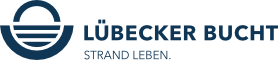 Liebe Partner der Lübecker Bucht,wie bereits angekündigt, verlängert die Landesregierung die bestehenden Maßnahmen zur Bekämpfung der Coronapandemie. Die Ersatzverkündung zur Verordnung - gültig bis zum 20. Dezember 2020 - wurde nun veröffentlicht. Hier können Sie sie nachlesen:
www.schleswig-holstein.de/DE/Schwerpunkte/Coronavirus/_documents/teaser_erlasse.htmlAußerdem möchten wir Sie mit diesem Newsletter auf eine aktuelle Aktion der TALB aufmerksam machen und laden Sie herzlich ein, sich gerne bei Interesse kostenfrei daran zu beteiligen.Der Weihnachtsmann von nebenan - die TALB ruft zum lokalen Weihnachtsshopping aufWarum in der Ferne shoppen, wenn das Gute gibt's so nah? Mit dieser Frage und einem adventlichen Gewinnspiel möchte die TALB auf die Shoppingmöglichkeiten in der Nachbarschaft aufmerksam machen, die für einen Weihnachtseinkauf genutzt werden können.Auf der Website www.luebecker-bucht-ostsee.de/helfen sind hierfür lokale Geschäfte, Boutiquen, kleinen Läden und Kunsthandwerkstätten dargestellt und ebenso gastronomische Betriebe, die ihre Gerichte außer Haus anbieten oder sogar nach Hause liefern.Ergänzt wird die Aktion von einer Social Media-Kampagne, die den über 60.000 Facebook-Fans der TALB-Seite Weihnachtsgeschenke von der Lieblingsküste empfiehlt.Jeweils zum Adventssonntag wird unter dem Titel "We wish you a meer-y Christmas" ein vorweihnachtliches Geschenk unter den Facebook-Fans verlost.Die Geschenke sind thematisch sortiert und mit schönen Dingen lokaler Geschäfte gefüllt.Jede Adventswoche steht unter einem bestimmten Motto, das sich auch in den verlosten Geschenken und in den Kategorien auf der Helfen-Seite der TALB wiederfindet.So gibt es hier Geschenkempfehlungen für schmucke Schöngeister, geschmackvolle Genießer, maritime Ankerherzen und Sommer, Sonne, Strand-Mensch.Gewerbetreibende aus Scharbeutz, Sierksdorf und Neustadt in Holstein, die ein ähnliches Shop- oder Gastroangebot haben, ihre Produkte auch online oder per Gutschein anbieten und auch auf der Helfen-Seite dargestellt werden möchten, können sich per E-Mail bei der TALB melden: urlaub@luebecker-bucht-ostsee.de.Wir halten Sie auf dem Laufenden.Bleiben Sie zuversichtlich, Ihr André RosinskiVorstand der Tourismus-Agentur Lübecker BuchtTel. +49 04503 / 7794-111 | Fax +49 04503 / 7794-200
arosinski@luebecker-bucht-ostsee.de
www.luebecker-bucht-partner.de

Tourismus-Agentur Lübecker Bucht
D - 23683 Scharbeutz | Strandallee 134

Die Tourismus-Agentur Lübecker Bucht ist eine Anstalt öffentlichen Rechts der Stadt Neustadt in Holstein und der Gemeinden Scharbeutz und Sierksdorf.

Vorstand: André Rosinski | Steuer-Nr. 22/299/03043 | USt-IDNr. DE289111337